 	      The exponents are all whole numbers.                                The coefficients and constant are all real numbers.General/Standard form:  The terms are written in descending order    Evaluating a function:  If you know an element in the domain of any polynomial function,                                         you can find the corresponding value in the range.  7.  f(3a)					8.  g(-4)				9.  f(x + 2)Graphs of Polynomial Functions:  The general shapes of the graphs of polynomial functions shows the maximum number of times the graph of each function may intersect the x-axis.  This is the same number as the degree of the polynomial. 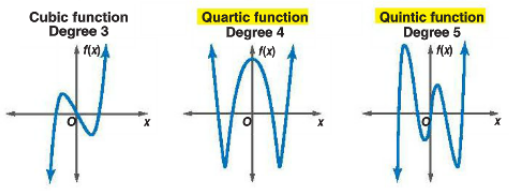 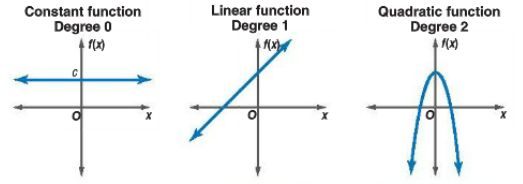 End Behavior of a Polynomial Function: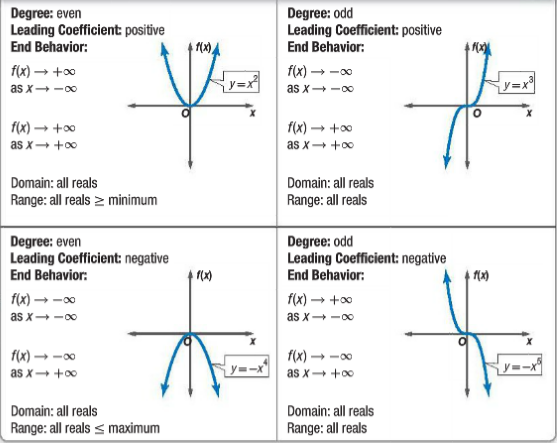 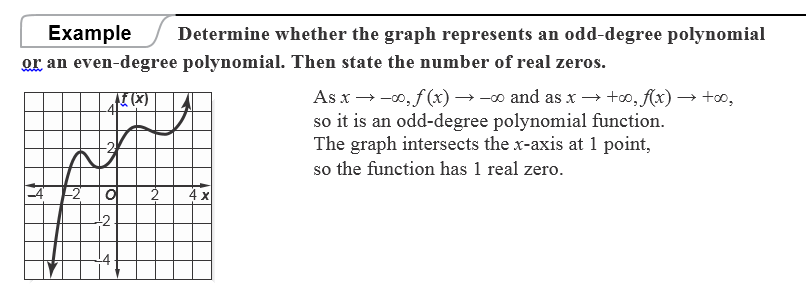 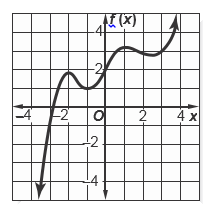 For each graph, do the following:a. describe the end behavior,b. determine whether it represents an odd-degree or an even-degree function, and c. state the number of real zeroes.10.					11.					12. 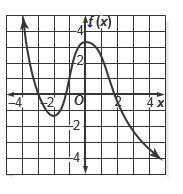 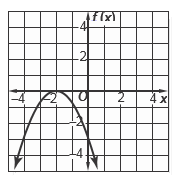 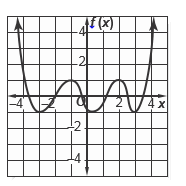 